Základní škola a Mateřská škola Pržno, okres Vsetín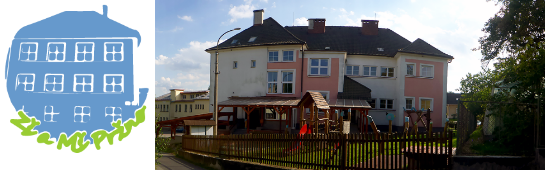 Výroční zpráva o činnosti školyza školní rok 2017 - 2018zpracovala:			Mgr. Marcela Nováková, ředitelka školyProjednáno pedagogickou radou:. 29.8. 2018Schváleno školskou radou:  .29. 8. 2018Předáno zřizovateli:.6. 9. 2018V Pržně dne   28. 8. 2018Obsah:Základní údaje o škole………………………………………………...……………      3Přehled oborů vzdělávání……………………………………………...……………     4Popis personálního zabezpečení……………………………………..………………    4Plán dalšího vzdělávání pedagogických pracovníků a ostatních pracovníků školy ve školním roce 2017/2018……………………………………………………………...   5Žáci přijatí k plnění povinné školní docházky………………………………………    6Výsledky výchovy a vzdělávání ve školním roce 2017/2018  …………………..….   6Hodnocení výsledků výchovného působení…………………………………………   7Údaje o projektech……………………………………………………………..……    9Hodnocení práce školní družiny…………………………………………………….   10Údaje o výsledcích kontrol a inspekční činnosti…………………………………….  10Spolupráce se zřizovatelem………………………………………………………….  10Údaje o hospodaření školy…………………………………………………………..  12Závěr ………………………………………………………………………………..  15Základní údaje o školeNázev školy:				Základní škola a  Mateřská škola Pržno, okres VsetínSídlo školy:				Pržno 127, 756 23 JablůnkaZřizovatel školy:			Obec Pržno, Pržno 7, 756 23 Jablůnka					E-mail:ou.przno@iol.cz, www.prznouvsetina.czPrávní forma školy:			příspěvková organizace IČO:					750 26 571 Ředitelka školy:			Mgr. Marcela NovákováKontaktní telefon:			Základní škola: 720 077 354					Mateřská škola:720 077 353					Školní jídelna: 720 077 352Školní družina 720 077 351e-mail:					zsprzno@centrum.czwww.stránky				www.skolaprzno.czIdentifikátor právnické osoby:	600 149 838Součásti školy:		Základní škola: IZO 102 100 900 kapacita: 36 žáků				Mateřská škola: IZO 120 400 481 kapacita: 28 dětí				Školní družina: IZO 120 400 693 kapacita: 36 žáků				Školní jídelna: IZO120 400 499 kapacita: 65 stravovaných Rozdělení ročníků do tříd:Třída I. - 1. ročník, 2. ročník			třídní učitelka Mgr. Marta Vybíralová Třída II. - 3. ročník, 4. ročník, 5. ročník	třídní učitelka PaedDr. Katarína FujašováPřehled oborů vzděláváníPopis personálního zabezpečení  činnosti školy v roce 2017 - 2018Údaje o pedagogických pracovnících ve školním roce 2017 – 2018V letošním roce se nepřihlásilo dostatečné množství žáků pro otevření nepovinného předmětu Náboženství. Zajištění aprobovanosti pracovníků na malých školách bývá častým problémem. Asistentka pedagoga zahájila v tomto roce studium k získání potřebné kvalifikace. Učitelka v I. třídě si doplní svou kvalifikaci studiem na Ostravské univerzitě, které nastoupí v následujícím školním roce 2018/2019. Údaje o nepedagogických pracovnících školy ve školním roce 2017/2018Tento školní rok jsme začali s novým obsazením ve školní družině a do ZŠ jsme přijali na částečný úvazek paní učitelku, abychom zkvalitnili výuku hlavních předmětů a mohli rozdělit 3 spojené ročníky ve II. třídě. I v letošním školním roce pokračujeme v projektu Šablony do škol, který nám umožňuje podpořit provoz školy, rozšířením pracovních míst.  V MŠ pokračuje chůva, která je velkou pomocí vzhledem k velkému počtu 2 a 3 letých dětí. Zároveň tato zaměstnankyně pracuje jako asistentka pedagoga v mateřské škole. V ZŠ je to školní asistent, který pomáhá při překonávání školního neúspěchu u žáků. Z Šablon je financován na 1 rok.  Asistent pedagoga přidělený k integrovanému žákovi v základní škole pokračuje i v tomto školním roce. Dlouhodobě nemocnou paní učitelku v MŠ (od 1. 9. 2017 dosud) zastupovala absolventka gymnázia, která v letošním školním roce získala titul Bc. na Vysoké škole humanitas ve Vsetíně v oboru předškolní pedagogika.     V měsíci srpnu došlo ke změně ve vedení školy. Ředitelka školy Lucie Chalánková se vzdala své funkce k 19. 8. 2018. Na místo ředitele školy byla jmenována dne 20. 8. 2018 paní Mgr. Marcela Nováková.Plán dalšího vzdělávání pedagogických pracovníků a ostatních pracovníků školy ve školním r. 2017/2018Mezi mnoho dalších povinností pedagogických pracovníků patří také další vzdělávání, kterého se na základě svých potřeb, podmínek a potřeb školy zúčastňují pedagogičtí pracovníci, ale také provozní zaměstnanci. V letošním školním roce jsme využili možnosti vzdělávání pedagogů v MŠ v rámci projektu Šablony do škol. Na vzdělávací akce byly využity finanční prostředky ve výši 3 160 Kč. V následujícím školním roce máme opět možnost využít finanční prostředky z projektu Šablony II, do kterého se naše škola opět přihlásí.  Žáci přijatí k plnění povinné školní docházky v roce 2017/2018Přijímací řízení pro školní rok 2017/2018 proběhlo 12. 4. 2017Přijímací řízení pro školní rok 2018 – 2019 proběhlo 24. 4. 2018Výsledky výchovy a vzdělávání ve školním roce 2017/2018ProspěchAbsenceBěhem školního roku 2017/2018 neměl žádný žák neomluvenou hodinu.Vycházející žáciV uplynulém školním roce ukončili docházku do naší školy 6 žáků z 5. ročníku, kteří dále pokračují v plnění povinné školní docházce v úplné škole. Přestupy dětí a žáků v průběhu školního rokuŽáci pracovali v souladu se školním vzdělávacím programem. K naplňování ŠVP využívají učitelé moderní výukové metody a nové poznatky, které získávají samostudiem a dalším vzděláváním pedagogů. Ve výuce využíváme také moderní technologie – interaktivní tabule, internet, osobní počítače apod. K dispozici mají žáci bohatou knihovnu, která byla vybavena v rámci projektu „Čtenářské dílny“ v předchozích letech. Práce v malotřídním typu školy je organizačně velmi náročná. Klade velké požadavky na učitele ale i na žáky, kteří se musí soustředit na svou práci a učí se samostatnosti a zodpovědnosti za vykonanou práci, což  však často bývá velice kladně hodnoceno učiteli ze škol, na které naši žáci přecházejí. Ve druhé třídě jsou spojeny tři ročníky. V rámci zkvalitňování výuky se nám v tomto roce podařilo rozdělit výuku českého jazyka a matematiky ve druhé třídě, kde jsou spojeny tři ročníky, na jeden a dva ročníky, přijetím nového zaměstnance. Mezi nejdůležitější klady naší školy patří individuální přístup učitelů, který se velkou měrou podílí na úspěšnosti žáků. Dalším pozitivem naší školy je velmi úzká spolupráce základní školy s mateřskou školou a zajištění plynulého přechodu z předškolního vzdělávání na základní.  Údaje o integrovaných žácích a dětechPro žáky a děti se speciálními vzdělávacími potřebami byly vypracovány individuální vzdělávací plány, podle kterých probíhalo jejich vzdělávání. K jednomu žákovi v základní škole je přidělen asistent pedagoga a také k dítěti v MŠ. V rámci nového systému péče o žáky a děti se speciálními vzdělávacími potřebami vypracovaly třídní učitelky pro potřebné žáky  tzv. plán pedagogické podpory, podle kterého jim poskytují vzdělávací péči nad rámec svých povinností.Hodnocení výsledků výchovného působeníVýchovná opatřeníV uplynulém školním roce nebylo nutné udělit žádné negativní výchovné opatření. Bohužel nebyla udělena žádná pochvala.Malý kolektiv a individuální přístup pedagogů, charakteristický pro malotřídní školy je sám o sobě prevencí sociálně patologických jevů, které se mohou ve škole objevit. Nejen pedagogové, ale všichni zaměstnanci školy jsou s dětmi a žáky v neustálém kontaktu. Snažíme se ve škole nastavit příjemnou atmosféru, která umožňuje žákům otevřeně svěřit se učiteli se svým problémem. Pracujeme také na budování pozitivních vztahů v pracovním kolektivu. Vzájemný respekt, pomoc, ochota a spolupráce mezi dospělými by měla být vzorem pro žáky a děti naší školy.  Minimální preventivní program, který vypracovala metodička prevence, se zabývá prevencí sociálně patologických jevů. Z dlouhodobého hlediska jde o udržení přátelského kolektivu, budování vhodných modelů chování a jejich uplatnění v životě. V každodenní práci žáků a učitelů to znamená poznávání okolí, ostatních, všímat si společných zájmů i rozdílů a respektovat je, konstruktivní řešení konfliktů, pracovat s pravidly chování, vytvářet podmínky pro sebevyjádření, seberealizaci žáků a dětí.        Soutěže, olympiádyDalší výchově vzdělávací aktivity školyZájmová činnostPrioritou naší školy je kvalitní vzdělávání. V průběhu roku se zaměřujeme na aktivity a akce, které podpoří a nějakým způsobem doplní základní učivo. Znalosti z dopravní výchovy každoročně trénujeme na dopravním hřišti na ZŠ Trávníky pod vedením zkušeného instruktora. V současnosti je také velký výběr divadelních společností, které nabízejí své služby, snažíme se vybírat kvalitní a osvědčené interprety. Pro podporu čtenářství u dětí využíváme nejen služeb obecní knihovny ale také nabídky vzdělávacích programů knihovny ve Vsetíně. Důležité je také pro nás zviditelnění naší školy respektive znalostí a dovedností našich žáků a dětí. Besídky, vystoupení, výlety, tvoření, dny otevřených dveří jsou pro nás možnosti jak oslovit veřejnost a zapojit rodiče do spolupráce se školou. V letošním roce jsme nově besídku ke dni matek spojili s vystoupením dětí i žáku.      Pedagogové školy nabízí velký výběr zájmové činnosti. Počet žáků v jednotlivých kroužcích svědčí o velkém zájmu o mimoškolní činnost. Ve svém volném čase mohou žáci a děti školy využít hřiště, které se nachází před budovou školy. Provozovatelem hřiště je obec Pržno.  Údaje o projektech Od 1. 9. 2016 je naše škola zapojena do projektu Šablony do škol, který bude ukončen 30. 6. 2018. V rámci projektu proběhlo školení pedagogů v mateřské škole, vzájemné sdílení zkušeností pedagogů základní školy ve spolupráci se základní školou v Kateřinicích.  Rostoucí počet dvouletých dětí přicházejících do mateřské školy klade požadavky na personální obsazení v mateřské škole. Díky projektu jsme, ještě i v tomto roce, mohli zaměstnat pracovnici na pozici chůvy v mateřské škole. Z projektu byl financován i školní asistent, který spolupracoval s pedagogy školy a pomáhal žákům s přípravou na vyučování.  V dalších letech plánujeme zapojení do projektu Šablony II a využití dotací z programu IROP.Hodnocení práce školní družiny ve školním roce 2017/2018Školní družina pracovala s 24 žáky různých věkových skupin. V letošním roce došlo ke změně působnosti družiny. V polovině školního roku se přestěhovala do prostor bývalé knihovny, která se nachází v suterénu budovy. Díky finanční podpoře SRPŠ bylo možné vybavit družinu novým nábytkem. Cílem školní družiny je odpočinek a relaxace po náročné práci ve škole. V polovině školního roku došlo k personální změně ve školní družině. Nová paní vychovatelka se velice rychle adaptovala a žáci se pod jejím vedením věnovali nejrůznějším aktivitám. Hráli společenské hry, podíleli se na výzdobě chodeb školy, pomáhali s přípravami na karneval, co nejvíce času trávili při hrách na hřišti. Zúčastnili se také úklidu okolí školy pod vedením Domova se zvláštním režimem v Pržně.    Aktivity, kterým se žáci ve školní družině věnovali, jste mohli také sledovat na webových stránkách školy. 11. Údaje o výsledcích kontrol a inspekční činnosti provedené ČŠIVe školním roce 2017/2018 nebyla ve škole inspekční kontrola ČŠI. Kontrola krajské hygienické stanice Zlínského krajeDne 3. 5. 2018 Krajská hygienická stanice Zlínského kraje provedla dílčí kontrolu plnění povinností stanovených zákonem. Kontrola nezjistila žádné nedostatky.        12. Spolupráce se zřizovatelemTaké v tomto roce pokračovala úspěšně spolupráce s obcí i dalšími složkami, které v obci působí. Během hlavních prázdnin proběhla ve škole výměna podlahy a renovace šatny.Spolupráce se SRPŠ Pržno V průběhu školního roku nadále pokračovala úzká spolupráce se Spolkem rodičů a přátel školy Pržno. Také v letošním školním roce jsme díky jejich aktivnímu přístupu k dění v naší škole, akcím, které za tímto účelem pořádali, mohli investovat do naší školy nemalé částky, které jsme využili na modernizaci a vybavení školy:Tabule do 1. třídy – 37.389KčŠvédská bedna – vybavení kabinetu tělesné výchovy – 9.198KčŠvédská lavička – vybavení kabinetu tělesné výchovy – 4.608KčPřenosná reprosoustava – 5. 290   13. Údaje o hospodaření školy za účetní období 2017Prioritou naší školy je především kvalitní vzdělávání a příprava žáků na plynulý přechod na úplnou základní školu. Všechny naše aktivity jsou zaměřeny tak, abychom dosáhli tohoto cíle.  Vzděláváme žáky podle školního vzdělávacího programu, který svým obsahem koresponduje s osnovami ZŠ Jablůnka, kam nejčastěji žáci naší školy přestupují.Mezi klady naší školy také patří spojení základní školy s mateřskou školou, kdy děti v mateřské škole mají možnost pokračovat ve vzdělávání na základní škole. Snažíme se samozřejmě také o propagaci školy pořádáním Dne otevřených dveří, besídek, přednášek a podobně a v letošním roce také novým vzhledem webových stránek s aktuálními příspěvky a informacemi pro rodiče i širokou veřejnost.V dalších letech bychom i nadále chtěli pokračovat v užší spolupráci s obcí, s rodiči našich žáků a dětí, taktéž s místními spolky.    . 28         Mgr. Marcela Nováková, ředitelka školyPočet třídPočet dětí/ žákůPrůměr na třídu Základní škola 23115,5Mateřská škola12222Školní družina12424Školní vzdělávací program pro základní vzdělávání Školní vzdělávací program pro základní vzdělávání s minimálními výstupyZŠŠkolní vzdělávací program „ Prženská školička“MŠ Školní vzdělávací program pro školní družinuŠD  Počet fyzických osobPřepočtené úvazkyInterní pracovníci86.209Externí pracovníci--Pracovní funkceÚvazekkvalifikaceučitelka ZŠ0,4090VŠ, učitelství pro 1. st. ZŠučitelka ZŠ1VŠ, aplikovaná tělesná výchova, speciální pedagogikaředitelka  ZŠ1VŠ, učitelství pro 1. st. ZŠ, Kvalifikační studium pro ředitele škol a školských zařízení učitelka ZŠ0,8181VŠ, učitelství pro 1. st. ZŠasistent pedagoga ZŠ0,50Bc. vychovatelstvíškolní asistent0,50Bc. vychovatelstvíasistentka pedagoga MŠ0,50SZŠ, zdravotnická školaučitelka MŠ1SPŠ Nový Jičínučitelka MŠ1SPŠ Přerov, učitelka MŠ0,625SŠ Gymnáziumvychovatelka ŠD0,50VŠ, učitelství estetické výchovy pro střední školyPočet fyzických osobPřepočtené úvazkyInterní pracovníci53,8Externí pracovníci00Pracovní funkceÚvazekStupeň vzděláníkuchařka1vyučenavedoucí školní jídelny0,5středoškolsképomocná kuchařka0,3středoškolskéekonomka0,5středoškolskéškolnice1vyučenachůva0,5SZŠ, zdravotnická školaDatum Název vzdělávací akceosob19. 10. 2017Tematická exkurze pro pedagogy MŠ a ZŠ zabývajících se logopedickou prevencí13. 11. 2017Vzdělávání managementu škol a školských zařízení – právní předpisy19. 11., 5. 12. 2017 Rozvoj předčtenářské gramotnosti u dětí325. 11., 9. 12. 2017Osobnostně sociální rozvoj učitele MŠ311. 12. 2017Písnička jako dárek131. 1. 2018Školení první pomoci – zdravotník školy49. 5. 2018Inkluze – společné vzdělávání v MŠ 126. 6. 2018Vzdělávání managementu škol a školských zařízení – právní předpisy1Podaných žádostí Žádosti o odkladNástup do 1. třídy 515Podaných žádostí Žádosti o odkladNástup do 1. třídy 010RočníkPočet žákůPVProspěliNeprospěli Nehodnoceni Individuální vzdělávání1.5500002. 8710003.8710004.4130015.633000celkem31237001ZŠMŠčerven – 2 žáci – nástup v dalším školním roceleden – 1 dítě - odchodduben – 1 dítě - odchodRočníkPočet žáků2.13.24.15.1MŠ1Název soutěže, olympiádyPočet zúčastněných žákůRecitační soutěž29Pěvecká soutěž15Výtvarná soutěž31Klokan – matematická soutěž26Sportovní soutěž25Přírodovědná soutěž - Jaloveček6Kulturní akceDivadelní představení– Pohádkové hašteření, Dobrý den, pěkný den, Kufr plný pohádek (divadlo Bublanina)Jak se brouček ztratil, Kouzelné zrcátko (divadlo Leonka) Cukrárna u čarodějky (divadlo Rolnička)Žonglování – škola žonglováníExkurzeDen otevřených dveří v domově se zvláštním režimemŠkolní výlet – Pevnost poznání - OlomoucVýlet MŠ – ZOO LešnáDen pro přírodu a řemesla – Vsetín AlcedoNávštěva ZŠ Jablůnka  – adaptační pobyt pro žáky 5. ročníkuVzdělávací akceDopravní výchova – návštěva dopravního hřiště ZŠ Trávníky-Vsetín Návštěva knihovny Vsetín – DetektivkaHvězdárna – výukový program Den země – výroba ručního papíruPlaneta 3000 – Kino Vatra - VsetínJarní cvičení v příroděPrvní pomoc – výukový programAktivity pro veřejnostDrakiádaVánoční kutírnaVánoční besídka v Domově se zvláštním režimem PržnoVánoční besídka MŠDen otevřených dveříKarnevalBesídka ke Dni matek MŠ a ZŠDen otcůDalší akceSběr papíruNávštěva lunaparku PržnoVánoční foceníNácvik požárního poplachuMikulášská nadílka - žáci 5. ročníku Vánoční besídka ZŠDen dětí Ukliďme svět  - úklid okolí školyTřída baví tříduŽlutý den, jablíčkový a bramborový týden MŠDen dětí v MŠ Název kroužkuPočet žákůSportovní hry15Výtvarný kroužek14Kroužek dramatické výchovy9Hlavní činnostHlavní činnostPŘÍJMY Z HLAVNÍ ČINNOSTIdotace KÚ3 726 306,00dotace „Šablony projekt“ Kvalitní vzdělávání v Pržně245 828,00   dotace OÚ500 000,00školné za předškolní vzdělávání45 486,00výnos z poplatku za družinu13 100,00ostatní výnosy760výnos z úroku537,93výnosy ze stravného  236 405,00výnosy ze stravného hrazené FKSP17 200,00PŘÍJMY CELKEM4 785 622,93   VÝDAJE Z HLAVNÍ ČINNOSTI HRAZENÉ KÚhrubé mzdy 2 655 590,00dohody o provedení práce36 000,00odvody na sociální pojištění663 901,00odvody na zdravotní pojištění238 993,00odvody do FKSP53 454,32   náhrady za pracovní neschopnost17 117,00zák.pojištění organizace11 670,77   učební pomůcky-integrace8 500,00učební pomůcky-učebnice15 177,00plavání9 600,00semináře DVPP8 310,00preventivní prohlídky zaměstnanců2 000,00nákup DDHM tělocvičná nářadí4 680,91   cestovné1 312,00CELKEM (hrazeno z rozpočtu KÚ)3 726 306,00VÝDAJE Z HLAVNÍ ČINNOSTI HRAZENÉ z projektu „Šablony“hrubé mzdy 76 436,--dohody o provedení práce72 020,--odvody na sociální pojištění30 791,--odvody na zdravotní pojištění11 085,--odvody do FKSP  1 577,--náhrady za pracovní neschopnost  2 423,--spotřební materiál19 255,--nákup DDHM  9 997,--cestovné     644,--kurzy a školení pedagogů21 600,--CELKEM (hrazeno z rozpočtu projektu „Šablony“)245 828,--VÝDAJE Z HLAVNÍ ČINNOSTI HRAZENÉ Z ROZPOČTU OÚspotřební materiál23 711,00čistící prostředky19 552,40učební pomůcky1 600,00pořízení majetku do 3 tis. (ZŠ)12 536,80pořízení majetku do 3 tis. (MŠ)1 921,00pořízení majetku do 3 tis. (družina)1 274,00pořízení majetku do 3 tis. (kuchyň)1 436,00kancelářské potřeby7 039,00náplň tiskárny4 501,00pracovní oděvy, ochr.pomůcky252,00třídnické výkazy, žákovské knížky1 892,00časopisy, knihy1 780,00školské zákony0,00opravy a udržování (opr.myčky)5 881,00Energie-elektřina67 779,68Energie-plyn86 197,89Energie-voda19 664,00Energie-stočné9 883,00předplavecký kurz0,00poštovné664,00revize7 543,00zpracování mezd37 594,60licence účetního programu Gordic6 152,85telefony, mobily, internet31 849,98školení ostatní pracovníci1 815,00pojištění rizik Kooperativa3 392,00aktualizace matrika2 396,00PC správa sítě14 952,00licence, protokoly2 555,00plavání škola ½6 200,00služby (kopírování)12,00aktualizace kartotéky (mikač)2 299,00vedení BOZP a PO4 800,00SW licence stravování0,00pořízení DDHM (od 3-40 tis.) ZŠ61 268,79pořízení DDHM (od 3-40 tis.) MŠ0,00pořízení DDHM (od 3-40 tis.) družina79 709,00pořízení DDHM (od 3-40 tis.) kuchyně0,00pořízení DDNM (7-60 tis.) SW ŠJ9 350,00pořízení DDNM (7-60 tis.) SW celá škol14 795,00poplatky BÚ3 297,00CELKEM (hrazeno z rozpočtu OÚ)557 545,99VÝDAJE HRAZENÉ ZE STRAVNÉHOnákup potravin pro zajištění stravování254 457,65PŘÍJMY CELKEM4 785 622,93   VÝDAJE CELKEM4 784 137,64HOSPODÁŘSKÝ VÝSLEDEK ZA ROK 2017 z hlavní činnosti         1 485,29Vedlejší hospodářská činnostVedlejší hospodářská činnostPŘÍJMY Z VEDLEJŠÍ HOSPODÁŘSKÉ ČINNOSTI(kroužkyII.pololetí 2017-sportovní,výtvarný,dramatický)Výnos z platby za kroužky6 400,00NÁKLADY Z VEDLEJŠÍ HOSPODÁŘSKÉ ČINNOSTImzdové náklady - lektor4 920,00náklady na  energie908spotřební materiál172lékařská prohlídka400NÁKLADY CELKEM6 400,00HOSPODÁŘSKÝ VÝSLEDEK ZA ROK 2017 z vedlejší činnosti013.  Závěr výroční zprávy